Coloca en el paréntesis de la derecha las letras que correspondan a la respuesta correcta de cada una de las siguientes cuestiones. 1.- Teorema que hace referencia a dos o más rectas paralelas que dividen un triángulo formando otro semejante:											(	)a)	Angulo-Angulo	b)	Semejanza		c)	Deducción 		d) 	Tales	2.- Criterio que dice que 2  triángulos son semejantes si tienen dos ángulos iguales: 							(	)a)	Angulo-Angulo	b)	Semejanza 		c)	Deducción		d) 	Tales	3.- Es el nombre que reciben todos los polígono de 4 lados:					(	)a)	Cuadrilatero		b)	Circunferencia	c) 	Trapecio	       d)	Cuadrado	4.- Tipo de cuadrilátero que tiene un par de lados opuestos paralelos			(	)a)	Trapezoide		b)	Romboide		c)	Trapecio		d) 	Rombo		5.- La suma de ángulos internos de un cuadrilátero es igual a:				(	)a)	0° 			b)	360°			c)	180°		d) 	270°	6.-Menciona la clasificación de los cuadriláteros No paralelogramos:Resuelve los siguientes ejercicios: No se calificarán respuestas que no incluyan el debido procedimiento6.- Sabiendo que las rectas r, s y t son paralelas, la longitud de x es 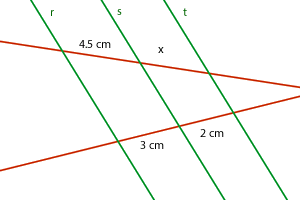 a) 2.5 cm		b) No se puede calcular		c)  3 cm		d)3.5cm7.- Determina la medida de cada uno de los ángulos internos de un cuadrilátero si cada ángulo se encuentra establecido por:										<M=4y+10°, <N=7y-29°, <Q=9y-49°, <P=4y-4° R=Consultar la página 133 de la guía, Ejemplo 1.